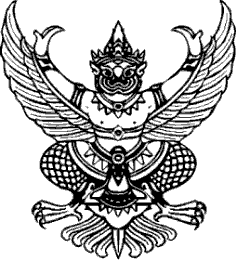 ที่ มท ๐๘2๐.2/ว							                                                                ถึง สำนักงานส่งเสริมการปกครองท้องถิ่นจังหวัด ทุกจังหวัด	ตามที่ กรมส่งเสริมการปกครองท้องถิ่นขอให้จังหวัดแจ้งองค์กรปกครองส่วนท้องถิ่นทุกแห่ง 
บันทึกข้อมูลด้านการบริหารจัดการขยะมูลฝอยขององค์กรปกครองส่วนท้องถิ่น รายเดือน (มฝ.2) ภายในวันที่ 10 
ของทุกเดือน โดยให้สำนักงานส่งเสริมการปกครองท้องถิ่นจังหวัดยืนยันความถูกต้องของข้อมูล
ผ่านระบบสารสนเทศด้านการจัดการขยะมูลฝอยขององค์กรปกครองส่วนท้องถิ่น รวมถึงกำกับ ดูแล และเร่งรัดการบันทึกข้อมูลระบบดังกล่าว ทุกเดือน นั้น	กรมส่งเสริมการปกครองท้องถิ่นได้ตรวจสอบข้อมูลในระบบสารสนเทศด้านการจัดการ
ขยะมูลฝอยขององค์กรปกครองส่วนท้องถิ่น ณ วันที่ 7 ธันวาคม 2564 พบว่า มีจังหวัดที่องค์กรปกครองส่วนท้องถิ่น
นำเข้าข้อมูล เดือนกันยายน - พฤศจิกายน 2564 ยังไม่ถูกต้องและครบถ้วนทุกแห่ง ดังนั้น เพื่อให้การบันทึกข้อมูล
ในแบบรายงานผลการบริหารจัดการขยะมูลฝอยรายเดือน (มฝ.2) ถูกต้องครบถ้วน จึงขอให้จังหวัด
เร่งรัดองค์กรปกครองส่วนท้องถิ่นนำเข้าข้อมูลดังกล่าว ให้แล้วเสร็จภายในวันที่ 14 ธันวาคม 2564 
รายละเอียดปรากฏตามสิ่งที่ส่งมาพร้อมนี้	กรมส่งเสริมการปกครองท้องถิ่น	       ธันวาคม  2564กองสิ่งแวดล้อมท้องถิ่นกลุ่มงานสิ่งแวดล้อมโทร. ๐๒ 2๔๑ ๙๐๐๐ ต่อ ๒๑๑๒ - 2113 โทรสาร 02 241 2066บัญชีแนบท้ายจังหวัดที่องค์กรปกครองส่วนท้องถิ่นนำเข้าข้อมูลขยะในระบบสารสนเทศด้านการจัดการขยะมูลฝอย
ขององค์กรปกครองส่วนท้องถิ่น ไม่ครบร้อยละ 100*หมายเหตุ : ข้อมูล ณ วันที่ 7 ธันวาคม 2564ที่จังหวัดเดือนที่นำเข้าข้อมูลไม่ครบร้อยละ 1001กระบี่ตุลาคม,พฤศจิกายน2กาญจนบุรีตุลาคม,พฤศจิกายน3กาฬสินธุ์ตุลาคม,พฤศจิกายน4กำแพงเพชรพฤศจิกายน5ขอนแก่นพฤศจิกายน6จันทบุรีตุลาคม,พฤศจิกายน7ฉะเชิงเทราตุลาคม,พฤศจิกายน8ชลบุรีพฤศจิกายน9ชัยนาทพฤศจิกายน10ชัยภูมิตุลาคม,พฤศจิกายน11ชุมพรกันยายน,ตุลาคม,พฤศจิกายน12เชียงรายพฤศจิกายน13เชียงใหม่กันยายน,ตุลาคม,พฤศจิกายน14ตรังตุลาคม,พฤศจิกายน15ตราดตุลาคม,พฤศจิกายน16ตากพฤศจิกายน17นครนายกตุลาคม,พฤศจิกายน18นครปฐมพฤศจิกายน19นครพนมพฤศจิกายน20นครราชสีมาตุลาคม,พฤศจิกายน21นครศรีธรรมราชตุลาคม,พฤศจิกายน22นครสวรรค์ตุลาคม,พฤศจิกายน23นนทบุรีกันยายน,ตุลาคม,พฤศจิกายน24นราธิวาสตุลาคม,พฤศจิกายน25น่านตุลาคม,พฤศจิกายน26บึงกาฬพฤศจิกายน27บุรีรัมย์ตุลาคม,พฤศจิกายน28ปทุมธานีพฤศจิกายน29ประจวบคีรีขันธ์ตุลาคม,พฤศจิกายน30ปราจีนบุรีกันยายน,ตุลาคม,พฤศจิกายน31ปัตตานีตุลาคม,พฤศจิกายน32พระนครศรีอยุธยาตุลาคม,พฤศจิกายน33พะเยาพฤศจิกายน34พังงาพฤศจิกายน35พัทลุงตุลาคม,พฤศจิกายน36พิจิตรตุลาคม,พฤศจิกายน37พิษณุโลกพฤศจิกายน38เพชรบุรีตุลาคม,พฤศจิกายน39เพชรบูรณ์ตุลาคม,พฤศจิกายน40แพร่พฤศจิกายน41ภูเก็ตตุลาคม,พฤศจิกายน42มหาสารคามตุลาคม,พฤศจิกายน43มุกดาหารตุลาคม,พฤศจิกายน44แม่ฮ่องสอนกันยายน,ตุลาคม,พฤศจิกายน45ยโสธรตุลาคม,พฤศจิกายน46ยะลาพฤศจิกายน47ร้อยเอ็ดตุลาคม,พฤศจิกายน48ระนองพฤศจิกายน49ระยองตุลาคม,พฤศจิกายน50ราชบุรีตุลาคม,พฤศจิกายน51ลพบุรีพฤศจิกายน52ลำปางกันยายน,ตุลาคม,พฤศจิกายน53ลำพูนพฤศจิกายน54เลยตุลาคม,พฤศจิกายน55ศรีสะเกษพฤศจิกายน56สกลนครพฤศจิกายน57สงขลาพฤศจิกายน58สตูลพฤศจิกายน59สมุทรปราการกันยายน,ตุลาคม,พฤศจิกายน60สมุทรสงครามพฤศจิกายน61สมุทรสาครพฤศจิกายน62สระแก้วตุลาคม,พฤศจิกายน63สระบุรีพฤศจิกายน64สิงห์บุรีตุลาคม,พฤศจิกายน65สุโขทัยตุลาคม,พฤศจิกายน66สุพรรณบุรีตุลาคม,พฤศจิกายน67สุราษฎร์ธานีพฤศจิกายน68สุรินทร์ตุลาคม,พฤศจิกายน69หนองคายตุลาคม,พฤศจิกายน70หนองบัวลำภูกันยายน,ตุลาคม,พฤศจิกายน71อ่างทองกันยายน,ตุลาคม,พฤศจิกายน72อำนาจเจริญพฤศจิกายน73อุดรธานีกันยายน,ตุลาคม,พฤศจิกายน74อุตรดิตถ์กันยายน,ตุลาคม,พฤศจิกายน75อุทัยธานีพฤศจิกายน76อุบลราชธานีพฤศจิกายน